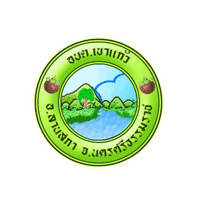 การประเมินความเสี่ยงการทุจริต องค์การบริหารส่วนตำบลเขาแก้ว อำเภอลานสกา   จังหวัดนครศรีธรรมราช ประจำปีงบประมาณ พ.ศ. ๒๕๖๕ตามยุทธศาสตร์ชาติว่าด้วย การป้องกันและปราบปรามการทุจริต และการประเมินคุณธรรมและความโปร่งใสในการดำเนินงานของหน่วยงานภาครัฐ (Integrity and Transparency  Assessment: ITA) ประจำปีงบประมาณ พ.ศ. ๒๕๖๕  ได้กำหนด ตัวชี้วัดออกเป็น 10 ตัวชี้วัด ดังนี้ ๑) การปฏิบัติหน้าที่ 2) การใช้งบประมาณ  3) การใช้อำนาจ 4) การใช้ทรัพย์สินของราชการ 5) การแก้ไขปัญหาการทุจริต  6) คุณภาพการดำเนินงาน 7) ประสิทธิภาพการสื่อสาร 8) การปรับปรุงระบบการทำงาน  9) การเปิดเผยข้อมูล 10)  การป้องกันการทุจริต องค์การบริหารส่วนตำบลเขาแก้ว ถูกกำหนดให้ประเมินตัวชี้วัดที่ 10 การป้องกันการทุจริต ตัวชี้วัดย่อยที่ 10.1 การดำเนินการเพื่อป้องกันการทุจริต ข้อ 036 การประเมินความเสี่ยงการทุจริตการประเมินความเสี่ยงการทุจริต ขององค์การบริหารส่วนตำบลเขาแก้ว ขั้นตอนการประเมินความเสี่ยงการทุจริตการระบุความเสี่ยง อธิบายรายละเอียด รูปแบบ พฤติการณ์ความเสี่ยงเฉพาะที่มีความเสี่ยงการทุจริต		รายงาน   ณ  วันที่  ๔   มกราคม 2565						   ลงชื่อ        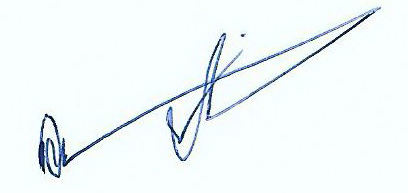 							(นายดุสิต  วิชัยพล)				   	          นายกองค์การบริหารส่วนตำบลเขาแก้วกิจกรรมที่อาจเกิดความเสี่ยงความเสี่ยงโอกาสเกิด การทุจริตระดับของ ผลกระทบมาตรการป้องกันความเสี่ยงผลประโยชน์ทับ ซ้อนการจัดซื้อจัดจ้างหัวหน้า/จนท.พัสดุเลือกซื้อร้านที่ ตนเองสนิทหรือเป็นญาติหรือร้านที่ ตนเองคุยได้ง่าย44-ปรับเปลี่ยนร้านค้าในการจัดซื้อวัสดุ -เข้มงวดในการตรวจรับ พัสดุหรือการจ้างการบริหารงาน บุคคลการรับบุคคลที่เป็นเครือญาติหรือ บุคคลที่ตนเองได้รับผลประโยชน์เข้าทำงาน44มีการประกาศรับสมัคร และดำเนินการคัดเลือก อย่างโปร่งใสและ ตรวจสอบได้การนำทรัพย์สิน ของราชการมาใช้ เช่นการใช้อุปกรณ์สำนักงานต่างๆ 42การทำทะเบียน ควบคุมการใช้งานและ การเบิกจ่ายอย่างเคร่งครัด